г. Петропавловск-Камчатский	                         	 «    »                     2020 года О внесении изменения в приложение к приказу Министерства имущественных и земельных отношений Камчатского края от 15.12.2017              № 178 «Об определении перечня объектов недвижимого имущества, в отношении которых налоговая база определяется как кадастровая стоимость на 2018 год»На основании обращений Мамченко Дмитрия Олеговича от 18.12.2019 № 5890 и Суслова Леонида Геннадьевича от 25.12.2019 № 6023 ПРИКАЗЫВАЮ:Внести в таблицу приложения к приказу Министерства имущественных и земельных отношений Камчатского края от 15.12.2017 № 178 «Об определении перечня объектов недвижимого имущества, в отношении которых налоговая база определяется как кадастровая стоимость на 2018 год» изменение, признав пункт 258 утратившим силу.Настоящий приказ вступает в силу через 10 дней после дня его официального опубликования и распространяется на правоотношения, возникшие с 15 декабря 2017 года.Министр                            	  	                                             И.В. Мищенко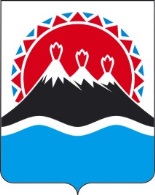 МИНИСТЕРСТВО ИМУЩЕСТВЕННЫХ И ЗЕМЕЛЬНЫХ ОТНОШЕНИЙ КАМЧАТСКОГО КРАЯ ПРИКАЗ № 